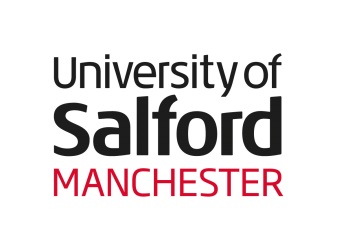 Recommended Support Strategy Appeals Form- Stage 2 (Formal Procedure) This form is to be completed for all appeals to be dealt with under Stage 2 (Formal Procedure) of the Recommended Support Strategy Appeals Procedure and should be sent to:					Disability & Learner Support                                                askUS                                                University House                                                University of Salford                                                M5 4WT                                                Or via email to Disability@salford.ac.ukIndependent help and advice about completing this form can be obtained from the Academic Advisors in the Students' Union. Please telephone 0161 351 5400 or e-mail advicecentre-ussu@salford.ac.uk to make an appointment.The Recommended Support Strategy Appeals Procedure is available at http://www.salford.ac.uk/__data/assets/pdf_file/0009/995931/RecommendedSupportStrategyAppealsProcedure.pdfDetails of Appeal – to be completed by studentComplete in block capitals or typeVersion 1: 5 December 2016Name:Student Number: @Programme:Level:School:Year of Study:Address for correspondence:Postcode: Telephone Number:E-mail:Address for correspondence:Postcode: Telephone Number:E-mail:Outline of concern/s (please use additional sheets if necessary)Outline of concern/s (please use additional sheets if necessary)Provide details of the support you have been offered by the University of Salford:Provide details of the support you have been offered by the University of Salford:Please explain why the recommended support strategy does not meet your identified needs? Please explain why the recommended support strategy does not meet your identified needs? Please indicate, without prejudice, what support or further action you are expecting.DeclarationI declare that the information given in this form is true, and that I would be willing to answer further questions if necessary.DeclarationI declare that the information given in this form is true, and that I would be willing to answer further questions if necessary.Signed:Date: